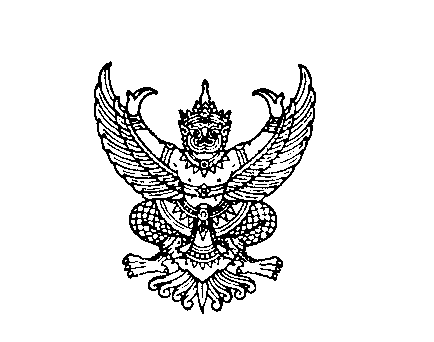 ที่ มท 0816.2/ว						        กรมส่งเสริมการปกครองท้องถิ่น								        ถนนนครราชสีมา กทม. ๑๐๓๐๐						       พฤษภาคม  256๓เรื่อง   แจ้งเวียนผลการจัดสรรสิทธิและพื้นที่การจำหน่ายโครงการอาหารเสริม (นม) โรงเรียน ประจำปี         การศึกษา ๒๕๖๓ ของกลุ่มที่ ๑ (เพิ่มเติม)เรียน   ผู้ว่าราชการจังหวัด (ตามบัญชีรายชื่อแนบท้าย) อ้างถึง  หนังสือกรมส่งเสริมการปกครองท้องถิ่น ด่วนที่สุด ที่ มท ๐๘๑๖.๒/ว ๑๔๔๖ ลงวันที่ ๑๕ พฤษภาคม ๒๕๖๓  สิ่งที่ส่งมาด้วย  ๑. สำเนาหนังสือกรมปศุสัตว์ ด่วนที่สุด ที่ กษ ๐๖๑๓/ว ๑๘๑๘๒ ลงวันที่ ๒๒ พฤษภาคม 256๓                                                       จำนวน 1 ชุด๒. บัญชีรายชื่อจังหวัด                                                                      จำนวน ๑ ชุด                     ตามหนังสือที่อ้างถึง กรมส่งเสริมการปกครองท้องถิ่นได้แจ้งผลการจัดสรรสิทธิการจำหน่ายและพื้นที่จำหน่ายอาหารเสริม (นม) โรงเรียน ของคณะอนุกรรมการขับเคลื่อนโครงการอาหารนมเพื่อเด็ก
และเยาวชน กลุ่มที่ ๑, ๓, ๔ และ ๕ โดยขอให้จังหวัดแจ้งองค์กรปกครองส่วนท้องถิ่นทราบและดำเนินการ
ในส่วนที่เกี่ยวข้อง ความละเอียดแจ้งแล้ว นั้น                     กรมส่งเสริมการปกครองท้องถิ่นได้รับแจ้งจากกรมปศุสัตว์ ในฐานะกรรมการและเลขานุการคณะกรรมการอาหารนมเพื่อเด็กและเยาวชนว่า คณะอนุกรรมการขับเคลื่อนโครงการอาหารนมเพื่อเด็กและเยาวชน กลุ่มที่ ๑ ได้จัดสรรสิทธิและพื้นที่การจำหน่ายโครงการอาหารเสริม (นม) โรงเรียน ประจำปีการศึกษา ๒๕๖๓ ของกลุ่มที่ ๑ (เพิ่มเติม) เสร็จเรียบร้อยแล้ว ดังนั้น เพื่อให้การดำเนินการจัดซื้ออาหารเสริม (นม) โรงเรียน ประจำปีการศึกษา ๒๕๖๓ ขององค์กรปกครองส่วนท้องถิ่น เป็นไปด้วยความเรียบร้อย สอดคล้องตามประกาศคณะกรรมการอาหารนมเพื่อเด็กและเยาวชน เรื่อง หลักเกณฑ์และวิธีการดำเนินงานโครงการอาหารเสริม (นม) โรงเรียน ประจำปีการศึกษา ๒๕๖๓ และที่แก้ไขเพิ่มเติม จึงขอให้จังหวัดแจ้งองค์กรปกครองส่วนท้องถิ่นทราบและดำเนินการในส่วนที่เกี่ยวข้องต่อไป รายละเอียดปรากฏตามสิ่งที่ส่งมาด้วย                      จึงเรียนมาเพื่อโปรดพิจารณาขอแสดงความนับถืออธิบดีกรมส่งเสริมการปกครองท้องถิ่นกองส่งเสริมและพัฒนาการจัดการศึกษาท้องถิ่นกลุ่มงานยุทธศาสตร์การพัฒนาการจัดการศึกษาท้องถิ่นโทรศัพท์ 0 2241 90๐๐ ต่อ ๕๓๒๔โทรสาร 0 2241 90๒๑-๓ ต่อ ๓๑๘